 Sogn regionråd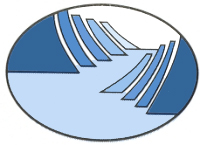                               Postboks 153 - 6851 SOGNDAL - Tlf: 57 62 96 17              Innkalling til nettverkssamling i Mengd, rom og formDato: Onsdag 13. februar 2019Møtestad:   Lærdalsøyri barnehage,                       Ver kledd for ei utestund,  ta med sitteunderlag og turkoppProgram:09.45 – 10.00                  Registrering, kaffi og bollar		10.00 – 11.15 		Velkommen v/nettverksansvarleg,                                           Gjennomgang av mellomliggande arbeid rundt bålet, alle må vere førebudd,                                             (sjå referatet frå nettverksamlinga  8.oktober 2018 på Fagnettverk i Sogn)                                           Natursti knytt til realfagsløype Modul 111.30 – 12.15		Lunsj i barnehagen12.15 – 13.15		Introduksjon av nytt tema v/ Mona Vee                                           Realfagsløype modul 2                                           Språk og kommunikasjon/ begrepsutvikling 13.15 – 13.25		Pause13.25 – 14.15                  Praktisk arbeid i grupper 14.15 – 14.30                 Oppsummering og lekse til neste gongSamlingane er obligatoriske, men dersom du ikkje kan komma meld frå til Jorunn 48154268 eller epost  jorunn.tokvam@aurland.kommune.noVelkommen til fagdag! 
Guro, Kari-Anne, Ingebjørg og Jorunn